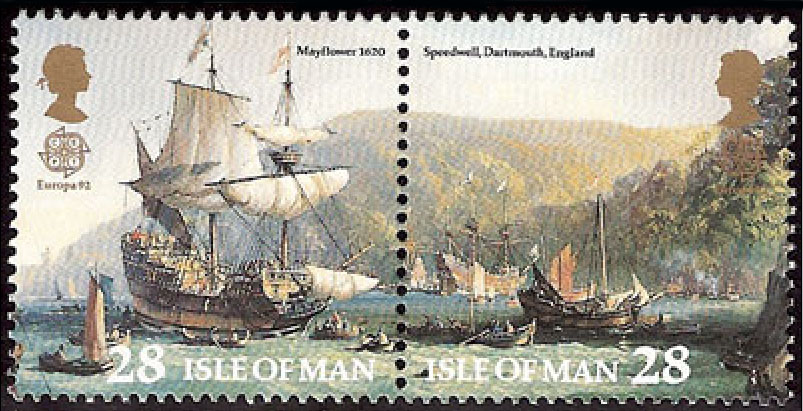 Society of Mayflower Descendants in the State of North CarolinaSpeedwell ColonyI, the undersigned, a member in good standing of the Society of Mayflower Descendants in the State of North Carolina, apply for membership in “The Speedwell Colony of the Society of Mayflower Descendants in the State of North Carolina.”Signature:		________________________________Name (printed):	________________________________ Address:		________________________________ 			________________________________ Membership Numbers:	GSMD 	___________ 					SMDNC	___________ Date:			________________________________ E-mail address:	________________________________ A scanned copy can be sent as a .pdf by e-mail to:	wbsoule1620@gmail.comor printed out and sent by regular mail to:	W. Becket Soule	PO Box 1359	Maggie Valley, NC 28751